Det Supramentala (högre mentalt) CP - 21.

Transkription och översättning av en konferens av Bernard de Montreal.


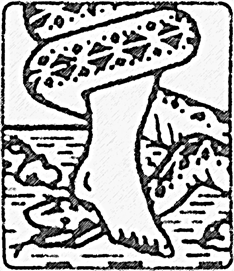 I våra civilisationer tittar man mer och mer på eliternas missbruk och manipulationer, men få människor är intresserade av de ockulta världarnas potentiella inflytande på människans psykologi. Det är i denna riktning som Bernard från Montreal har baserat sin utforskning och sitt arbete; över 1 000 ljudinspelningar och böcker på franska. 

Spridning BdM Intl är engagerad i att sprida sitt arbete på flera språk trots att vi har begränsade resurser. Vi använder artificiell intelligens för att översätta och kvaliteten på översättningen har förbättrats avsevärt även om vissa delar lämnar något att önska. Om du vill bidra till detta arbete skulle din hjälp vara mycket uppskattad för att revidera dessa översättningar till ditt språk. Kontakta oss på denna adress.

contact@diffusion-bdm-intl.com

diffusion-bdm-intl.com/

Hälsningar från hela teamet på Diffusion BdM Intl.

- Pierre Riopel                  2 april 2023 Bernard de MontrealDet SUPRAMENTALA (högre mentalt) CP-21Det supramentala skapar en omställning av det mänskliga tänkandet, i enlighet med en objektiv verklighetsuppfattning, för att förbereda människan för en bredare och mer exakt förståelse av universums lagar, bortom den fysiska kroppens sensoriska gränser. Denna nya form av intelligens har sitt ursprung i vissa plan eller verklighetsvärldar som människan ännu inte upplevt i rent medvetande, det vill säga inom ramen för ett kontinuerligt medvetande mellan det materiella planet och de subtilare världsplanerna som tillhör den formlösa energin, men som kan identifieras genom det som för tillfället måste kallas "formens vätskor". Alla former består av vätskor, det vill säga av energiströmmar som är mer eller mindre stabila beroende på hur nära eller avlägsna de är från den absoluta energin. Det är utifrån denna absoluta energi som människan slutligen kommer att kunna förstå lagarna för materia, tid, rum och rörelse i tiden. Så länge människan var föremål för sitt subjektiva tänkande var det omöjligt för henne att formulera aspekter av verkligheten som inte var föremål för hennes sinnesobservationer. Alltså tjänade varje ackumulering av information endast till att skapa ett relativt fast minne hos honom av den materiella verkligheten. Under evolutionens gång blev detta minne mer och mer fast, så att människans minne i dag har blivit det mått som hon använder för att förstå allt som händer i hennes erfarenhet och som kan användas i hennes framtida erfarenhet. Men människans framtida erfarenhet bestäms inte av det minne hon har samlat på sig från det förflutna, utan av ett annat minne som inte är personligt utan universellt. Allt som morgondagens människa kommer att veta kommer alltså att komma till henne från ett ögonblickligt minne som hon är knuten till, men som hon ännu inte har tillgång till, eftersom hennes tänkande fortfarande är baserat på det gamla sinnesminnet.Det är på grund av detta gamla minne och svårigheten att bli av med det som gör att människan har svårt att förstå saker som har att göra med det stora opersonliga och universella minnet i hennes medvetande.  När människan blir av med sitt gamla minne kommer det nya att börja bryta ut i henne, och all hennes kunskap kommer att förändras liksom hennes psykologiska liv, eftersom det senare inte längre kommer att vara knutet till det förflutna av kunskap, utan till det nya minnets nutid, som innehåller både det förflutna och framtiden i en absolut nutid, beroende på om man har tillgång till den ena eller den andra nivån av detta minne. Ju mer människan förlorar sitt minne, desto mer kommer hon att ha tillgång till det universella minnet och desto större blir hennes kunskap, för det är bara i detta minne som allting bevaras och registreras på ett perfekt sätt.Det nya intelligenta livet hos dem som berörs av det supramentala kommer att bli mer och mer målmedvetet med tiden. Det kommer att leda till en högre och högre medvetandenivå, så att dessa individer kommer att förstå och se saker som genom själva det faktum att de är omedvetna är dolda för människans ögon. Denna nya intelligens har inget att göra med människans utbildning. Oavsett personlighetens natur kommer denna intelligens att genomborra den, för att höja det mänskliga medvetandets vibrationsnivå och ge det tillbaka sina naturliga attribut som det har saknat på grund av sin involution i materien. Denna intelligens, som tränger in mer och mer i människans medvetande, kommer att väcka en vibrerande resonans i henne som kommer att tjäna till att ge henne kunskap som inte är föremål för den subjektiva intelligensens godkännande eller ogillande. De som gradvis växer i denna intelligens kommer att upptäcka saker som de kan mäta utan anledning. Ökningen av energin i denna form av intelligens kommer att göra det möjligt för människan att söka upp dem som hon kan tala och kommunicera fredligt med. Denna process kommer att skapa ett slags mänsklig gruppering vars växande energi, med åren, i viss mån kommer att påverka andra individer som är känsliga för samma energi men fortfarande omedvetna om dess existens och mekanismer. De som upptäcker denna intelligens och lär sig att kommunicera med den kommer att upptäcka helt nya aspekter av sin egen psykologi. De kommer att inse att deras nya psykologi kommer att svänga kring denna intelligens axel, i den takt som de kan leva den. Eftersom denna intelligenta energi är opersonlig kommer de människor som kommer att vara bärare av den att förr eller senare bli tvungna att inse att deras eget intellekt, deras eget minne, gradvis måste ge vika för en ny form av kreativt medvetande. Eget, som under en viss tid försöker att säkra sig självt inför den ständigt ökande ökningen av denna energispelare, kommer med alla medel att försöka säkra sig självt psykologiskt med hjälp av andlighet. Detta är en normal reaktion för egot, som under så lång tid har varit insvept i någon form av andlighet, så att det kan utveckla större känslighet och harmoni inom sig själv. Men när denna nya energi tränger in i människans sinne kommer den att bidra till att förändra den psykologiska dimensionen av hennes kunskap och omorientera hennes utveckling, så att hon kan ansluta sig till de mer avancerade civilisationer som sedan länge vandrar i det materiella och osynliga kosmos, med målet att sprida de band som förenar alla evolverande varelser i hela universum. Människans nya intelligens kommer att växa inom henne, gradvis, på samma sätt som mognaden av hennes subjektiva kunskap växer inom henne. Med tiden kommer denna intelligens att slå rot i mänskligheten, och jorden kommer att bli en ny jord. Men de individer som först kommer att påverkas av denna nya intelligens kommer att behöva anpassa sig till alla de former av kunskap som ingår i deras gamla minne. Och detta kommer att bli det svåraste testet för människan, för hon kommer inte att vara fullt medveten om sitt väsen förrän hon har genomgått den nya erfarenheten i tillräcklig utsträckning. Han kommer att förstå på sätt att tänka som är nya och orörda för honom. Så länge människan kan bära tyngden av denna nya intelligens inom henne, och det som är nytt i sitt sätt att uttrycka och manifestera sig, kommer hon att växa. Denna nya intelligens, som inte har något med det förflutna att göra, kommer att tvinga människan att leva enbart i nuet och kommer att göra det möjligt för henne att känna framtiden i en sådan utsträckning att framtiden inte längre kommer att vara dold för henne, eftersom framtiden själv kommer att tjäna henne i den psykiska organisationen av hennes utveckling, både den personliga och den evolutionära. De som har kraften i denna nya intelligens inom sig kommer att förstå varför det har varit omöjligt för människan att överskrida förnuftets gränser i det förflutna, och varför samma förnuft, även om det var nödvändigt för hennes tidigare utveckling, inte längre kommer att fungera i den nya livscykeln. Så länge människan använde förnuftet för att utvecklas var det möjligt för henne att generera tillräckligt med ljus för att integrera sitt mentala liv med sitt biologiska liv, så att det senare kunde bli alltmer fritt från de lägre uttrycksformerna som är förknippade med hennes djurkropp. I nästa fas av evolutionen kommer människans intelligens att tjäna en plan som har att göra med fulländningen av hennes mentala kropp, och detta kommer att leda till en högre form av liv på planeten, för människan kommer för första gången att genomtränga slöjorna för hemligheten mellan materia och ande. Denna nya intelligens kommer att göra det möjligt för människan att medvetet arbeta för evolutionen i stället för att påverkas av den. Människans intelligens kommer att vara så stor att ingen annan på planeten kommer att ha kontroll över hennes utveckling. Denna kontroll kommer att göra det möjligt för honom att mäta den rätta omfattningen av sitt deltagande i denna utveckling och att en gång för alla inse hur stor han är. Människor som har berörts av denna nya energi kommer inte längre att kunna matcha planetens lägre vibrationer. Därför kommer de att känna en stor sorg när de första tecknen på medvetande manifesteras på det mentala planet. Den känslomässiga energi som tidigare hade tjänat till att ge dem subjektiv livsglädje kommer inte längre att finnas kvar. Människan kommer att känna sig lite ensam i sitt skinn, men med tiden kommer denna känsla att försvinna och människan kommer att se att hennes nya tillstånd är klart naturligt, inom ramen för den universella intelligens som växer inom henne. Hans djuriska natur kommer att dämpas, och de karaktärsdrag som tidigare kännetecknade hans personlighet kommer att försvinna för att ge plats åt en annan personlighet, den här gången en riktig personlighet. Det är inte lätt för en människosläkt att upptäcka den tråd som måste leda den till stammen hos en annan ras, med vilken den inte har något släktskap vare sig när det gäller kultur eller intelligens. Sådana förhållanden kräver för en mänsklig grupp en omställning som är utöver det vanliga. Det är därför den nya människan gradvis kommer att växa upp och gradvis se vad hon måste bli. Annars skulle chocken bli för stor och han skulle inte kunna uthärda den. Jorden befinner sig för närvarande i ett energifält som är tillräckligt kraftfullt för att tippa planeten på sin axel. Fördröjningen av denna förändring beror på den hjälp som människan omedvetet får från de högre krafterna för att kunna höja sitt medvetande innan den stora händelse inträffar på jorden som kommer att göra människan oberoende av gravitationen. Men de krafter som upprätthåller status quo när det gäller den biologiska livskvaliteten på planeten kan bara behålla sitt positiva inflytande under en viss tid, och det är just denna tidsgräns som kommer att göra den nya människan medveten. När detta medvetande väl har uppnåtts kommer de kosmiska händelserna att accelerera på jorden och jorden kommer att förskjutas så att människan kan andliggöra den, dvs. höja vibrationerna och kontrollera dess utveckling. Effekten av den nya mänskliga intelligensen på jorden kommer att märkas överallt, planeten kommer att ha förlorat de fruktansvärda märkena av förstörelse och mänskligheten kommer att leva i fred. Men människan måste vara förberedd på sådana händelser. Det är därför som hans intelligens måste höjas och hans tänkande anpassas till en annan vibrationshastighet. Denna förnyelse, som upplevs på individuell nivå, kräver att människor går igenom en period av nedskärning från sitt tidigare sätt att leva. Därför är det få som har den inre styrkan att bära den tunga tyngden av denna inre omvandling. All ny energi som kommer in i en planets medvetande kommer från högre plan. Det är därför många inte kommer att kunna vänta på slutet av cykeln och måste dö, för döden kommer att befria dem från de outhärdliga prövningarna av att inte ha den förståelse och kraft som den nya intelligensen kommer att ge. De människor som överlever den nya vågen av medvetande som kommer att sänka sig över jorden kommer att bli jordens nya söner. De kommer att befria jorden och göra den till en ny trädgård, där skönhet aldrig tidigare har kunnat jämföras. Förberedelserna för den nya människan kommer inte att vara utan återverkningar i världen, för många av dem som omvandlas av den nya energin kommer att känna ett behov av att göra det som de har vunnit känt. Och denna kommunikation kommer att väcka andra människor till liv för en verklighet som de aldrig hade tänkt på. Men den nya intelligensens krafter måste begränsa sina effekter på det mänskliga psyket, eftersom det är tomt och svagt. Först efter det gamla livets kollaps kommer människan att få känna den fulla kraften hos sin supramentala intelligens. Från och med den tiden kommer människan verkligen att vara herre över sin planet. Oavsett hur stor uppgiften är kommer de att ha makten att fastställa allt som måste göras för att göra jorden till en av de största och vackraste globerna i galaxen.  Intelligensen hos dessa nya människor kommer att göra det möjligt för dem att kommunicera som jämlikar med andra människor från andra platser för att hjälpa jordmänniskan att bygga upp den nya världen. Supramental intelligens trotsar mänskligt förnuft genom själva naturen av sitt ursprung. Den framkallar alla slags reaktioner hos människan. Och det är dessa reaktioner som måste mildras med tiden, så att människans medvetande kan manifestera sig på ett kontinuerligt sätt, det vill säga på ett sätt som är tillräckligt stabilt för att hon på det materiella planet skall kunna generera en skapande kraft som är konstruktiv snarare än destruktiv. Människan är svag, och när denna energi tränger in i hennes kroppar skapar den tillfälligt ett bakslag i hennes naturliga förmåga. Han förlorar lite efter lite förmågor som han alltid har tagit för givna, och egot blir rastlöst på grund av denna förlust, som egentligen bara är en ersättning. Men människans ego måste förlora något för att kunna växa och för att kunna dominera de krafter vars inflytande det alltid har lidit av utan att inse det. Supramental intelligens är inte människans domän, utan andens i människan, och människan måste, om hon är en behållare för den, lära sig att leva med den, i stället för att försöka förstå hur den tränger in och stiger ner. Det är inte upp till människan att rationalisera det sätt på vilket det supramentala medvetandet stiger ner i henne. Men det är upp till honom att lära sig att leva med denna nya intelligens, detta nya medvetande, som är slutmålet för evolutionen på jorden.  Det är inte människans sak att tänka på en annan utväg när hon själv är den som måste bära denna energi. Människan har kraften inom sig, och när kraften kommer ner i hennes egen takt absorberar människan den med tiden, lär sig att leva med den, utan att störa sitt eget eller andras liv ett jota. Om människan stör andras liv när den vibrerande kraften från denna intelligens tränger in, beror det på att hon ännu inte har utvecklat den nödvändiga urskiljningsförmågan för att kunna använda det hon känner inom sig på ett bra sätt. Detta är en del av hans erfarenhet och med tiden kommer allt att gå ihop. Människor som känner denna nya intelligens inom sig själva kommer att vara de första att inse att gårdagens människa inte längre kan leva med morgondagens människa. För gårdagens människa vet inte vart hon är på väg, var hon kom ifrån och vart hon är på väg. Då finns det ingen dialog, och de dörrar som en gång var öppna mellan de två stängs gradvis, så att den nya människan kan gå sin väg och lära sig att föra en dialog med dem som går med henne i samma riktning. Det är nämligen under denna resa som de kommer att lära sig att se sambandet mellan dem och förstå dimensionerna av detta samband. Det är på detta sätt som de kommer att lära sig att känna igen dem som har lite mer verklighet i sig än andra, och det är dessa som hädanefter kommer att vara deras vänner, deras bröder i anden. Den supsramentala intelligensen tillhör helt och hållet den ande som vakar över människan och ger henne den nödvändiga styrkan för att leva sitt liv väl och få det att bära frukt. Ett liv som inte bär frukt är inte ett liv utan en existens! Och all existens beskattar människan känslomässigt och minskar i henne de vitala och kreativa krafter som gör livet till den mest uppenbara av erfarenheter. Det överjordiska livet är inte en fråga om lön, framgång eller nöje, utan om en större eller mindre fusion med andens intelligens. Allt annat är bara det materiella stödet för en sådan erfarenhet och tjänar bara till att göra denna erfarenhet mer och mer njutbar, för alltmer använder människan det materiella stödet för att på det fysiska planet föra fram den skapande intelligensens krafter, som ni kallar "ljusets krafter".Den supramentala intelligensens inträngande i människan är på samma sätt en förintelse av de fördröjande krafterna i hennes liv, för hon får på samma sätt förmågan att manifestera sig endast inom denna intelligens som är självförsörjande och blåser bort allt i sin väg som inte tillåter den att nå sin fulla utbredning i människans och jordens medvetande. Människan är rastlös i sitt liv, för hon känner inte igen det intelligenta livets kraft inom henne, hon motsätter sig alltid och ständigt sina känslor och sin subjektivitet, så att varje konfrontation med livets krafter, som aldrig upphör att verka, resulterar i ett visst mått av smärta, tills hon har lärt sig att allt liv står under kontroll av de intelligenta krafterna inom henne som inte begär något annat än att bli medvetna. När denna intelligens äntligen har slagit rot i människan lider hon inte längre, för allting öppnar sig för henne, både när det gäller personlig kunskap och materiell balans. Men denna balans kan bara uppstå när han äntligen har accepterat att uppträda som en riktig människa, dvs. som en människa utrustad med alla sina förmågor. Så länge människan lyder de lägre reaktionerna hos sitt astrala medvetande, hos sin deformerade begärskropp, är det inte möjligt för henne att följa den väg som är skriven i henne och som dikterar hennes utvecklingsväg. Han finner sig hjälplös inför den mängd hinder som täcker hans väg och som han själv har bidragit till att resa, på grund av sin okunnighet som ständigt trotsar den skapande intelligensens lagar. Människan tror att hon har rätt att återfödas, men inser inte att hon inte har rätt att få tillgång till denna återfödelse enligt de principer som hennes sjuka och blinda ego vill få henne att se. Det är inte människan som är ljus, utan den kreativa intelligensen inom henne, som är begravd under de högar av illusioner som minskar dess glöd och kraft. Så snart den nya människan börjar se sig själv på ett annat sätt, det vill säga på ett sådant sätt att hon äntligen kan korrigera det som hon trodde var spelets regel, börjar hon förstå den verkliga innebörden av det supramentala livet inom henne. Hans erfarenhet blir då något annat, som inte längre tjänar till att påtvinga honom lidande - som han har vuxit ifrån - på grund av hans brist på vision och klarhet i sinnet. Hans erfarenhet blir då det sätt på vilket den supramentala intelligensen inom honom manifesterar sig. Livets spel är inte längre detsamma, livet är inte längre detsamma. Det blir uppenbart för honom att hans tidigare liv bara var ett nödvändigt men smärtsamt stadium innan han kunde komma att se saker och ting på det sätt som han gör.Men det supramentala medvetandets liv är mycket större än vad den medvetna människan kan föreställa sig, för människan träder in i livet endast när livshändelserna dikterar det. Så det supramentala livet är en rörelse in i framtiden, och denna rörelse mäts inte av människans önskningar eller hennes andliga egos begär. Människan är en kanal. Och denna medvetna kanal gör det möjligt för intelligensens energi att bygga på de plan där den åtar sig att lyfta fram nya former.  Den första insikten hos den självmedvetna människan bygger på principen om icke-reflektion. Ju mer medveten människan blir, desto mindre kan hon spegla sin personlighet i sin erfarenhets spegel. För minnesförlusten är ett tillstånd som hindrar egot från att återvända till handlingens förflutna för att betrakta det och förhålla sig till det. Supramental intelligens är livet, och egot har ingen makt över det, det dominerar det på alla sidor, vilket är anledningen till att dess första kontakt med människan är svår och smärtsam för egot, eftersom det senare vill spela livets spel enligt reglerna för sin egen förståelse. Det supramentala i människan är ett absolut villkor för förhållandet mellan hennes ande och den universella anden. Och från detta förhållande upptäcker vi en total enhet när egot har underkuvats, det vill säga när det har omvandlats. Omvandlingen av egot är ett arbete vars betydelse egot inte kan förstå, för ljuset är för stort för dess försvagade syn.  Men egot får stöd i sin smärta, för livet stöder alltid dem som det måste arbeta med, så att utvecklingen kan fortsätta på de plan som det träder in på. Egots största svårighet ligger i dess fasthållande vid de gamla formerna som tjänade dess tidigare liv, och det är här som kampen mellan människans överjordiska och lägre sinne kommer att utkämpas. Ljusets krafter känner människan perfekt, men hon kan trots sig själv inte öppet låta krafterna tränga in i henne, för de är för stora för henne. Krafterna använder då tiden för att tränga in i människan, och med tiden kommer egot att ha haft många erfarenheter som har bekräftat det nya tillstånd som han befinner sig i, och allt kommer då att vara normalt och naturligt för honom. När man ser tillbaka kommer övergångsperioden att ha varit en mardröm från vilken han kommer att ha kommit ut i säkerhet och frihet. Den nya människan kan inte inse att hon är ny, för hon har ännu inte sett sin ras framtid. På grund av denna brist på erfarenhet är hans inställning till det som händer honom inte alltid välkommen, för hans lidande får honom att trots sig själv förneka fördelarna med sitt nya medvetande. Men med tiden övervinner han detta tillstånd av lidande och ser att han i själva verket är en varelse vars inre vision inte längre sammanfaller med den omedvetna mänsklighetens. Det är då han kommer närmare sig själv och lär sig att se sig själv i ett annat ljus med hjälp av ett förnyat sinne.Det supramentala kan inte förstås. Det supramentala är en andekraft i människan, så det är ingen idé att försöka förstå det. Så länge vi försöker förstå det förnekas det oss. Den supramentala energin är en vibration som genomborrar människans sinne och höjer det ljus som detta sinne använder för att förstå existensens vidsträckta panorama. Det supramentala, och dess nedstigning till det materiella planet, är ett nytt tillstånd för människans ande. Och det är också ett nytt tillstånd för livet på jorden. Så länge vi försöker förstå varför det supramentala agerar på det ena eller andra sättet, är det omöjligt för oss att inse de orsaker bakom vilka det genomträngande supramentala medvetandet är dolt. Det supramentala agerar alltid av skäl som är obestämda för människan, så länge hon inte har tillräcklig medvetenhet för att tydligt se vad som pågår inom henne och det arbete som gradvis byggs upp inom hennes personliga medvetande.De som under årens lopp har berörts av det supramentala kommer att se att denna kraft, denna intelligens, inte är av dem. Och att villkoren för dess genomträngning måste upplevas på varje persons eget sätt. Ingen människa reagerar på samma sätt. Tanken är ett av människans mest missförstådda fenomen. Tankefenomenet är så ockult och så beroende av utvecklingen av egopsykologin att det inte är förvånande att människan lider av sina tankar, eftersom de bestämmer det mer eller mindre perfekta förhållande hon har till en annan nivå av sitt eget medvetande, vars mekanismer hon ännu inte har förstått. Det mänskliga tänkandet i sin mest grundläggande aspekt ingriper i människans mentala liv och ställer henne inför vissa erfarenheter som gör henne mer och mer beroende av en form av intelligens, som vi kallar intelligens. Men den intelligens som vi känner till är inte nödvändigtvis intelligens! Och det är därför som vi måste studera tankens mekanismer för att väl känna till dem och dra nytta av dem i stället för att vara slavar under dem. Så länge som det överjordiska tänkandet inte befinner sig på människans erfarenhetsnivå är det svårt för henne att känna till gränserna för sitt eget subjektiva tänkande, eftersom detta bestämmer gränserna för hennes kunskap. Men så snart det supramentala tänkandet dyker upp på jordklotet blir det möjligt för människan att skymta möjligheter att förstå både den synliga och den osynliga verkligheten. Eftersom tänkandet i sitt verkliga innehåll inte definierar verkligheten enligt det subjektiva tänkandets normer, blir det uppenbart för den rationella människan att det är ett tänkande vars ursprung inte ligger inom människans domän, utan inom den nya människans domän. Det vill säga hos den människa vars psykologi gradvis höjer sig över folkens och nationernas psykologi. Från och med detta ögonblick börjar det supramentala tänkandet spela en stor roll i definitionen av verkligheten, eftersom det inte är föremål för de spelregler som sedan länge fastställts av det subjektiva tänkandet.Men sedan kommer problemet med den perfekta förståelsen av det supramentala tänkandet, det vill säga det psykologiska problem som denna nya form av tänkande ger upphov till, som måste föra människan till kunskapens högsta höjder och samtidigt höja hennes sinne över människornas sinne. Så länge människan personligen tillskriver sig själv tankens ursprung är det omöjligt för henne att diskutera värdet av sin tanke, eftersom den verkar ha sitt ursprung i henne själv och överensstämma med de värderingar som hon har gjort till sina egna under sin erfarenhet. Men så snart han inser att varje form av värde eller information inte längre kommer från honom utan från ovanför honom, ser han sig själv i erfarenheten av stor naivitet. Det vill säga, hans erfarenhet av denna nya form av tänkande måste förfinas, så att han kan dra nytta av detta nya tänkande, snarare än att lida av det. Men det är inte lätt att dra nytta av det nya tänkandet, för människan har ännu inte upptäckt kommunikationens illusioner. Inte för att den inte är verklig, utan för att den är anpassad till en vibrationshastighet som ännu inte är tillräcklig i hans nya erfarenhet. Så den nya människan befinner sig i början av sin erfarenhet både i dilemmat att upptäcka det sanna tänkandet och samtidigt tvingas inse att hon inte alltid kan lita på det.Varför är det så? Helt enkelt för att supramentala tankar inte väcker samma resonans hos människan som subjektiva tankar. Det vill säga, den orienterar, på ett mystiskt sätt för nybörjaren - snarare än att orientera på ett logiskt sätt, som vi skulle förvänta oss - människorna på det materiella planet.  Men det är just denna kvalitet hos det övermåttliga tänkandet som vi måste lära oss att utveckla, för det är där, eller i det, som dess kraft att instruera människan är gömd. Så länge den nya människan inte ser eller inte har förstått skillnaden mellan det supramentala tänkandet och andevärldens kommunikativa tänkande, befinner hon sig i en stor återvändsgränd när det gäller att utveckla sin förmåga att på mänsklig nivå generera tillräcklig kraft genom sitt tänkande. Så att hans tanke blir ett arbetsverktyg, snarare än bara ett språk- och kommunikationsverktyg. Så länge den nya människan inte har förstått att alla tankar som kommunicerar med andevärlden är tidsmässiga tankar, är det omöjligt för henne att inse framtiden och kunskapens djupa dimensioner, eftersom de senare ligger utanför människans tid och andevärldens tid.  Den nya människan måste passera ett nytt stadium i förståelsen av tankefenomenet: det av tankens mognad. Tänkandet har alltid tjänat till att leda människan i blindo, men nu är det dags för det att tjäna människan genom att förstå systemen och mysterierna bakom systemen. Men människan har den grundläggande rädsla inom sig som det subjektiva och andliga tänkandet har skapat: det är rädslan för kunskap. För även om människan längtar efter kunskap, fruktar hon att den kommer att ta ifrån henne det hon inte redan har. Det är därför som vi på jorden finner en kraft i det supramentala tänkandet som kan förstöra varje tänkbar form av tanke, för att begränsa dessa tankars inflytande och hjälpa människan att bära tomhetens tyngd, det vill säga kunskapens tyngd. När denna tanke når dem som den är tillägnad, gör den det möjligt för dem att justera sina tankars vibrationshastighet och att ersätta det de vill ha i tankevärlden med det som finns i dem i en liten skala av supramentala tankar. De som lever med supramentala tankar kommer att uppleva ett slags tomhet, det vill säga ett slags distraktion, för deras subjektiva tankar kommer inte längre att ha kraft att förse dem med den energi som krävs för att skapa verklighetskänsla i deras liv. Dessa människor kommer då att uppleva början på den stora ensamhet som leder människan till centrum av sig själv. Men varje ensamhet där människan står ansikte mot ansikte med sin inre ande är inte längre en ensamhet, utan snarare ett allt närmare förhållande, som människan ännu inte känner till i alla dess aspekter. Att människan lär sig mer och mer om sig själv är en ny erfarenhet vars innebörd egot inte riktigt har förstått. Men detta nya sätt att se saker och ting inifrån sig själv fyller hans sinne lite efter lite, så att människans sinne med tiden inte längre är avskiljt från sin inre verklighet, utan lyfts upp mer och mer, så att hon kan vidga sitt synfält.  När hans synfält sammanfaller med en annan varelses synfält märker människan den stora glädjen i henne, för hon är inte längre ensam på människans plan. En annan än han själv vet samma saker i anden. Människan befinner sig nu i det universella medvetandet hos sin supramentala intelligens. Och det är från detta ögonblick, omhuldat av hans erfarenhet, som han inser att det supramentala är början och slutet på människans sinne. Den människa som känner till dessa ord är en uppfylld människa, för hon behöver inte längre söka i världen efter orsakerna till sin ande, för anden inom henne kan förklara det för henne utanför rum och tid. De som lever i det supramentala måste bestämma villkoren för sin existens i enlighet med andens lagar inom dem. Och från dessa villkor kommer de att utvecklas till den stora epok då alla som måste erkänna sig själva kommer att erkänna sig själva, för ingenting i dem kan hindra detta erkännande. Så länge människan följde sitt egos diktat kunde hon bara agera mot människan i den mån den senare gav henne något. Men när det gäller det supramentala medvetandet saknar människan egocentriska önskningar och hon kan bara förbinda sig med människan i den mån den senare kan förstå den intelligensdimension som för dem samman, för att arbeta med dem, antingen på det materiella planet eller på andra subtila plan. Men i det fall då det supramentala medvetandet binder två människor kan dessa två människor inte längre lösa upp sig själva, eftersom livet redan har trängt in i bådas sinnen. Och det är av samma liv som de måste leva, eftersom de tillhör samma ras som föder det på det materiella planet. Redan nu är dessa två människor inte längre två utan en. Med tiden kommer fulländningen av medvetandets enhet att bli känd och dessa två män kommer att sägas vara av samma ras, det vill säga av samma ande.